Чтобы выполнить перенос КТП из прошлого учебного года, нужно перейти в раздел «Персональные настройки», в поле «Текущий учебный год» выбрать прошлый год и нажать кнопку «Сохранить».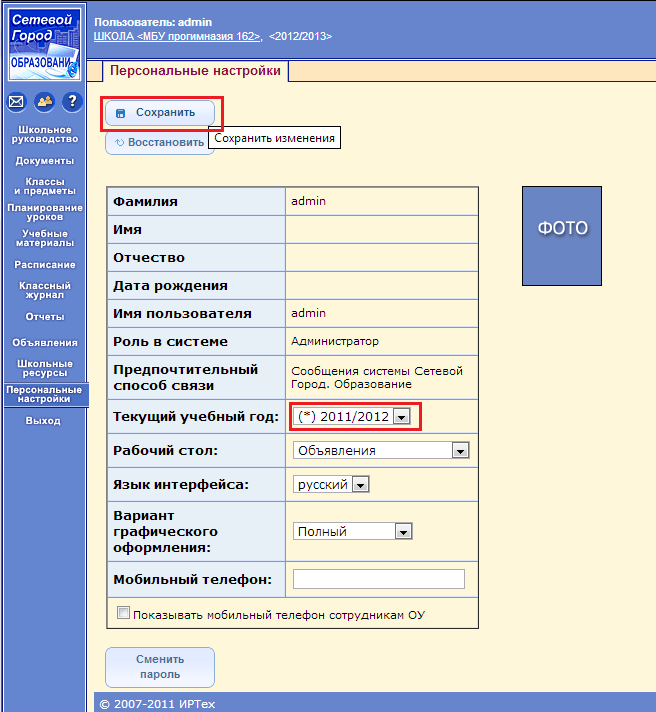 После этого нужно перейти в раздел «Планирование уроков»,  выбрать конкретный класс, предмет (по которому нужно перенести вариант КТП), конкретный вариант КТП и нажать кнопку «Экспорт».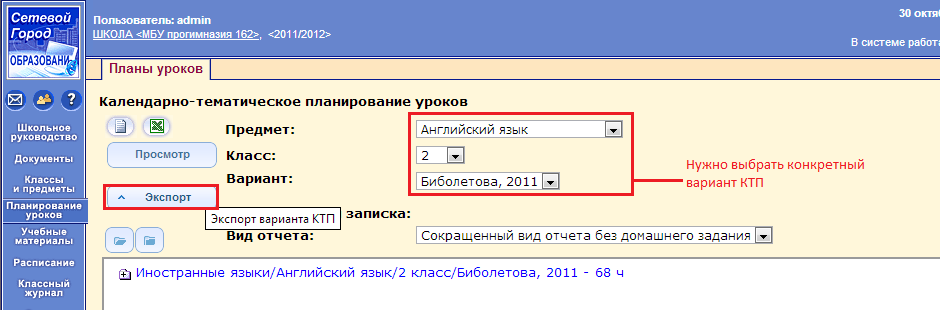 Появится сообщение, предупреждающее, что будет выполнен экспорт выбранного варианта КТП (без прикрепленных файлов) – нужно нажать «Ок».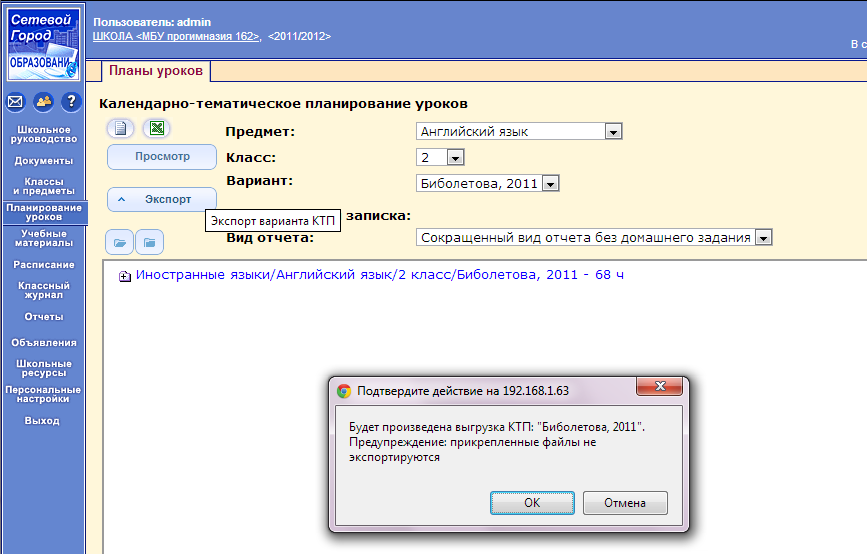 Файл экспорта нужно сохранить на компьютере – он будет сохранен в формате *.xls. Данный файл можно при необходимости отредактировать, перед последующим импортом в систему. Аналогично п.1 нужно вернуться в раздел «Персональные настройки», в поле «Текущий учебный год» выбрать текущий (открытый) учебный год и нажать кнопку «Сохранить».Перед импортом КТП в разделе «Планирование уроков» нужно создать пустой вариант КТП. Для этого нужно выбрать конкретный предмет, класс и нажать кнопку «Варианты».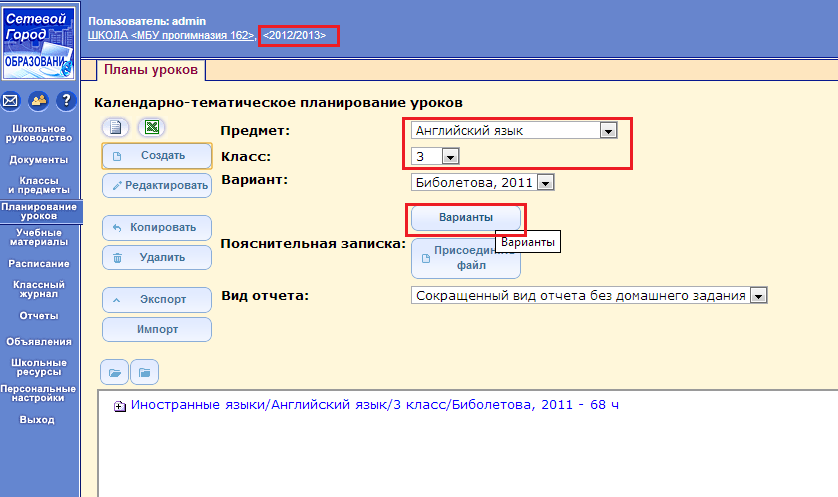 В открывшемся окне нужно ввести название нового варианта КТП, указать автора при необходимости и нажать кнопку «Добавить».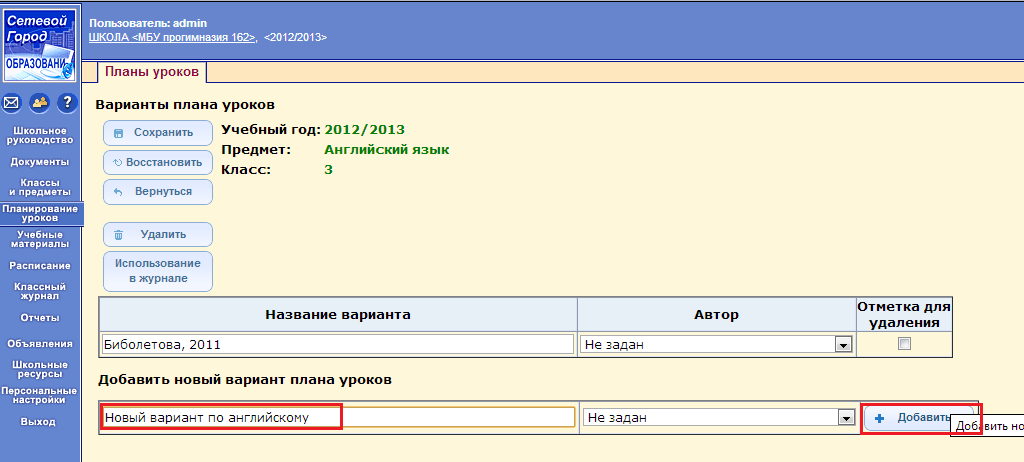 Далее откроется окно «Использование вариантов плана урока в классном журнале», где нужно указать, в каких классах будет использоваться новый вариант КТП, и нажать кнопку «Сохранить».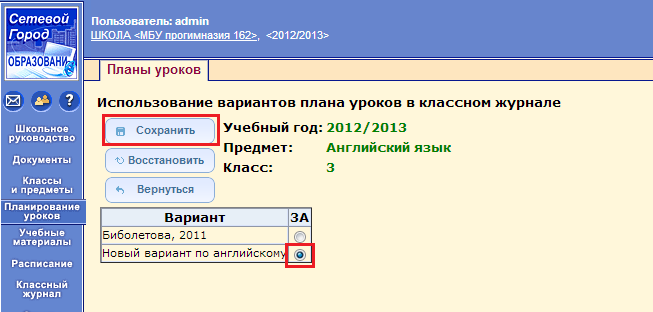 После сохранения данных нужно вернуться в раздел «Планирование уроков», где выбрать данные в полях «Предмет»,  «Класс», «Вариант» (выбрав созданный вариант КТП) и нажать кнопку «Импорт».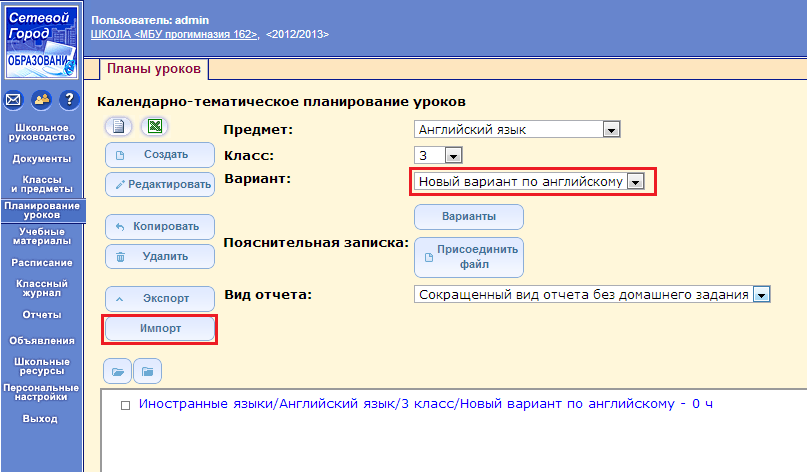  В открывшемся окне нужно нажать кнопку «Выберите файл», указать файл с вариантом КТП в формате *.xls (который был экспортирован ранее) и нажать кнопку «Ок».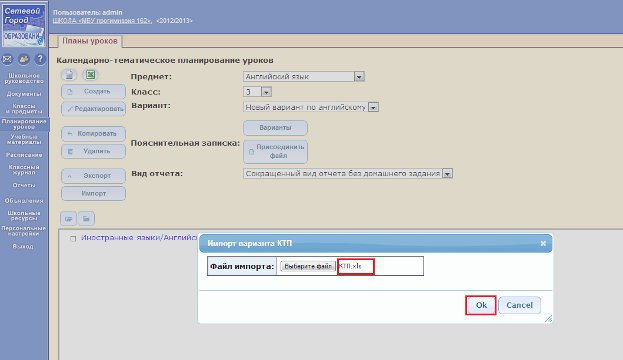 После этого вариант КТП будет импортирован и темы из данного КТП можно будет использовать в «Классном журнале».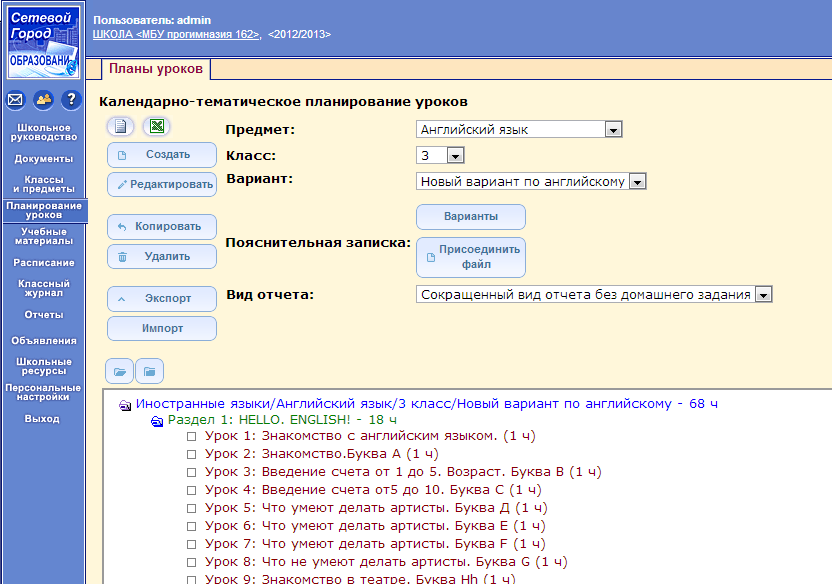 Для прикрепления тем уроков к конкретным дням в расписании, нужно перейти в раздел «Классный журнал» (данного класса и предмета) и нажать кнопку «Темы уроков и задания».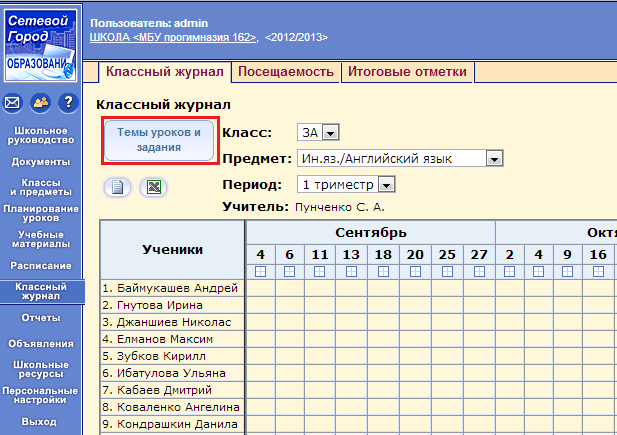 В открывшемся окне, в поле «Темы уроков» нужно выбрать конкретные темы уроков для конкретных дат уроков и нажать кнопку «Сохранить».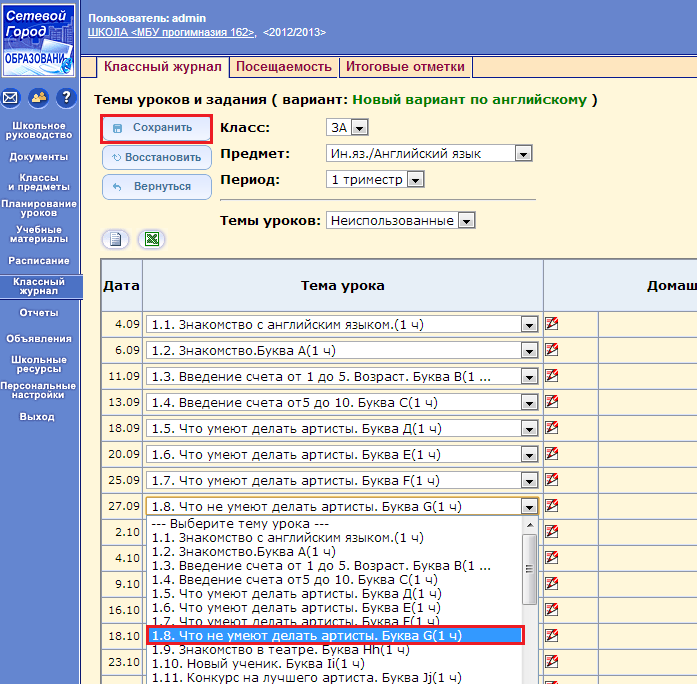 